NAME:  					HONORS CHEMISTRYSECTION:  					Particle and Mole ConversionsState Avogadro's number:  The Mole Road: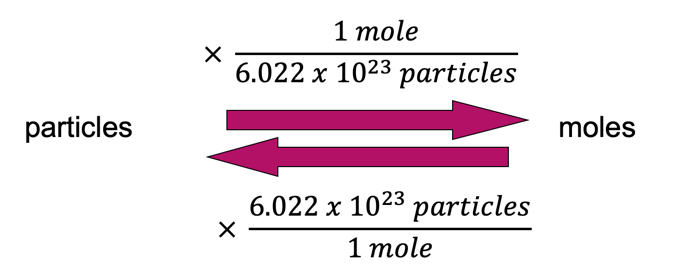 Complete the following problems.  Use factor label and show your work.How many atoms are present in a 0.112 mol sample of rhenium?Calculate the number of molecules present in a 5.3 mol sample of water, H2O.How many moles are present in a sample containing 9.47 x 1023 atoms of neon?A sample consists of 1.45 x 1022 molecules of benzene, C6H6.  How many moles of benzene are present?Calculate the number of carbon atoms present in a 0.57 mol sample of glucose, C6H12O6.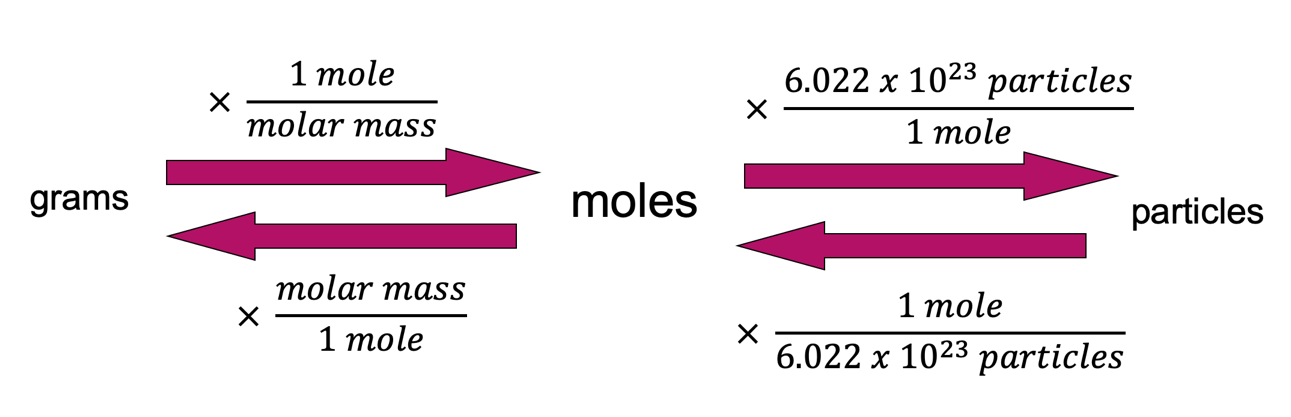 Calculate the mass of a sample of aluminum which contains 5.55 x 1023 atoms of aluminum.A sample of helium gas has a mass of 14.7 g.  How many atoms of helium are present in the sample?